Carta DidácticaNombre del Curso: _______________________________________________________________Nombre del Profesor titular: _______________________________________________________________Área: _______________________________________________________________________________Resumen Técnico de la actividad académica:________________________________________ ________________________________________________________________________________________________________________________________________________________________________________________________________________________________________________________________________________________________________________________________________________________________________________________________________________________________________Población a quien se dirige:__________________________________________________________Fundamentación:____________________________________________________________________________________________________________________________________________________________________________________________________________________________________________________________________________________________________________________________________________________________________________________________________________________________________________________________________________________________________________Objetivos:Resultados Esperados:________________________________________________________________________________________________________________________________________________________________________________________________________________________________________________________________________________________________________________________________________________________________________________________________________________________________________________________________________________________________________Propuesta pedagógica: ______________________________________________________________________________________________________________________________________________________________________________________________________________________________________________________________________________________________________________________________________________________________________________________________________________________________________________________________________________________________________Aspectos operativos:______________________________________________________________________________________________________________________________________________________________________________________________________________________________________________________________________________________________________________________________________________________________________________________________________________________________________________________________________________________________________________________________________________________________________________________________Evaluación y seguimiento:____________________________________________________________________________________________________________________________________________________________________________________________________________________________________________________________________________________________________________________________________________________________________________________________________________________________________________________________________________________________________Cronograma:Contenido Temático: _________________________________________________________________________________________________________________________________________________________________________________________________________________________________________________________________________________________________________________________________________________________________________________________________________________________________________________________________________________________________________Anexos_______________________________________________________________________________________________________________________________________________________________________________________________________________________________________________________Producto Final:_______________________________________________________________________________________________________________________________________________________________________________________________________________________________________________________________________________________________________________________________________________________________________________________________________________________________________________________________________________________________________________ 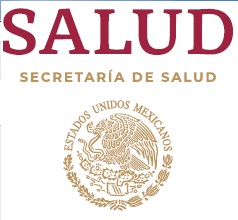 DIRECCIÓN DE EDUCACIÓN EN SALUDSUBDIRECCION DE EDUCACIÓN MEDICAEDUCACIÓN ON LINE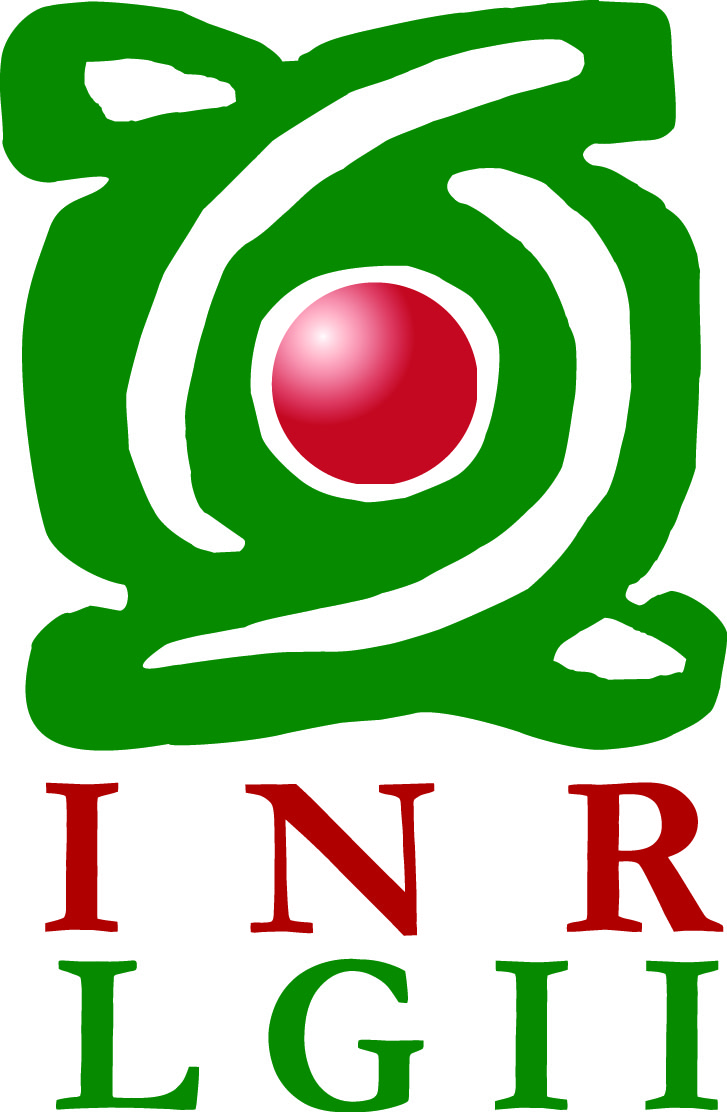 Objetivo general:( 1 solamente)Objetivos específicos (número reducido)Objetivos específicos (número reducido)Objetivos específicos (número reducido)Objetivos específicos (número reducido)Objetivos específicos (número reducido)DIRECCIÓN DE EDUCACIÓN EN SALUDSUBDIRECCION DE EDUCACIÓN MEDICAEDUCACIÓN ON LINEDIRECCIÓN DE EDUCACIÓN EN SALUDSUBDIRECCION DE EDUCACIÓN MEDICAEDUCACIÓN ON LINEFECHAACTIVIDADES